«Интеграция образовательных ресурсовкак фактор повышения качества дошкольного образования» (НИПКиПРО)«Интеграция образовательных областейв совместной деятельности с детьми и родителямикак фактор повышения качества дошкольного образования»Подготовила и провела: Абрамова Е. М., старший воспитатель МКДОУ д/с № 304C детьми нужно постоянно заниматься, продвигать их, вести к развитию, потому что само по себе ничего не бывает. (Т.С. Комарова)
   Принцип интеграции образовательных областей выступает как основополагающий принцип работы нашего ДОУ.   Интегрированный подход к образовательной деятельности соответствует одному из основных требований дошкольной дидактики: образование должно быть небольшим по объему, но емким.Актуальность интегрированного подхода объясняется целым рядом причин:1.  Интегрированное обучение способствует формированию у детей целостной картины мира, дает возможность реализовать творческие способности.2. В ходе интегрированной образовательной деятельности  развивается потенциал самих воспитанников. Мы побуждаем их к активному познанию окружающей действительности, осмыслению и нахождению причинно-следственных связей, развитию логики, мышления, коммуникативных способностей.3.  Использование различных видов деятельности и цифровые образовательные ресурсы в течение непосредственно образовательной деятельности поддерживает внимание воспитанников на высоком уровне, что позволяет говорить о достаточной эффективности занятий.4. Сущностью интегрированного подхода является соединение знаний из разных областей на равноправной основе, дополняя друг друга.5. Интеграция дает возможность для самореализации, самовыражения, творчества педагога,  раскрытия его способностей.Методы и приемы, используемые при  интеграции НОД:·       сюрпризный, игровые моменты,·       рассматривание, наблюдение, сравнение, обследование,·       сравнительный анализ, сопоставление, поиск.·       проблемные вопросы, стимулирующие проявление своего рода совместных с  педагогом «открытий», помогающих ребенку найти ответ;·       разнообразные речевые дидактические игры для активизации словаря, расширения представления о многообразии граней родного языка, воспитания чувства уверенности в своих силах.Форма проведения образовательной деятельности  - это увлекательные путешествия, познавательные экскурсии, интересные встречи, наблюдения, элементарные опыты, экспериментирования, игровые проблемные ситуации и прочее. Методика  проведения НОД (непосредственно образовательной деятельности):  с использованием  интегрированного подхода отличается от методики проведения  обычного занятия, и  к ней предъявляются следующие требования:чёткость, компактность, сжатость учебного материала;продуманность и логическая взаимосвязь изучаемого материала разделов программы, взаимосвязанность материала интегрируемых предметов на каждом этапе НОД (непосредственно образовательной деятельности):большая информативная емкость образовательного материала,систематичность и доступность изложения материала.В  образовательном процессе выделяется два основных блока:-совместная партнерская деятельность взрослого с детьми;-свободная самостоятельная деятельность детей.Качественный  результат образовательной деятельности зависит не только от программы, а прежде всего от личности взрослого, который  создает эмоционально насыщенную среду для освоения ребенком той или иной области знаний (режимные моменты, самостоятельная  детская деятельность).Встречи с ребятами  должны быть эмоциональными, яркими, с привлечением большого иллюстративного материала, с использованием звуковых и видеозаписей. Все это обеспечивает нам компьютерная техника с мультимедийными возможностями. При этом компьютер только дополняет воспитателя, а не заменяет его.Компьютер и так повсеместно входит в жизнь ребенка. Ведущая деятельность ребенка дошкольного возраста - игра, именно в ней и формируется и развивается личность ребенка. В процессе самообучения, происходит приобретение индивидуального опыта, освоение знаний, умений.Сегодня информационные компьютерные технологии можно считать тем новым способом передачи знаний, который соответствует качественно новому содержанию обучения и развития ребенка, повышающим эффективность организации образовательного процесса.Игровые компоненты, включенные в мультимедиа программы, повышают интерес детей, активизируют их познавательную деятельность, улучшают процесс усвоения материала и способствуют развитию образного мышления. Компьютерные программы также вовлекают детей в развивающую деятельность, ставя перед ребенком и помогая ему решать познавательные и творческие задачи с опорой на наглядность и ведущую для дошкольника деятельность – игру.ИКТ (Информационно-коммуникационная технология)  широко вошли в дошкольное образование. Невозможно провести занятие без привлечения средств наглядности. Это огромная помощь для воспитателя в разработке занятий, праздников, изготовлении пособий, оформлении информации для родителей, ведении документации, подготовке отчетов. Преимущества ИКТ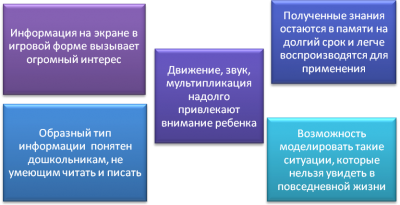 При условии систематического использования электронных мультимедиа обучающих программ в сочетании с традиционными методами обучения и педагогическими инновациями значительно повышается эффективность обучения детей. При этом происходит качественное усиление результата образования вследствие одновременного воздействия нескольких технологий. Таким образом, осуществляется дифференцированный подход к детям.Например, педагог изобразительной деятельности с помощью компьютерных программ «Corell draw», «Paint», «Twisted Brush» раскрывает перед детьми возможности работы с готовыми модулями в процессе освоения цветовой палитры, формы, перспективы, художественных образов.Музыкальный руководитель в своих встречах с детьми использует цифровые образовательные ресурсы-ЦОР (видеоролики, презентации с анимацией, звуком и т.д.) для активизации восприятия материала и достижения наибольшей наглядности и привлекательности его, делая занятие интересным и увлекательным.Наличие в нашем детском саду мультимедийного оборудования: компьютера,  проектора и экрана – дают возможность воспитателям и специалистам создавать такую образовательную среду, которая интересна, познавательна детям.Мультимедийные технологии используются:для обозначения темы;как сопровождение объяснения педагога (используются созданные специально для конкретной совместной деятельности презентации, содержащие краткий текст, схемы, рисунки, видеофрагменты, анимации).Для контроля пройденного материала.Практика показала, что при использовании ЦОР (цифровых образовательных ресурсов) значительно возрастает интерес детей к непосредственно образовательной деятельности, повышается уровень познавательных возможностей. Именно дошкольникам, с их наглядно-образным мышлением понятно лишь то, что можно одновременно рассмотреть, услышать, подействовать или оценить действие объекта. За счёт высокой динамики эффективно проходит усвоение материала, тренируется память, развивается воображение и творческие способности.   Особенность организации интегрированного процесса в нашем дошкольном образовательном учреждении такова, что даже выбор определенной темы для занятия или мероприятия предполагает также  интеграцию.А мультимедийные презентации, включающие в себя анимацию, яркую наглядность, музыку и видеоэффекты с интересным сюжетом в состоянии удерживать внимание самых непоседливых ребят. С помощью таких приемов легко создать атмосферу путешествия, прогулки, показать красоту родной природы, города, подготовится к празднику. Например, тема "Скоро, Новый год" определяет выбор таких образовательных областей, как речевое развитие, социально – коммуникативное развитие, художественно-эстетическое развитие, физическое развитие. Доминирующая область: познавательное развитие. Единой организационной формой стал новогодний утренник.Всем известно, что самый любимый праздник детей - Новый год. Не секрет, что детям сложнее всего ждать, а тем более ждать праздника. Поэтому, одной из задач было сделать это ожидание веселым, приятным и полезным для детей. Задача педагогов: привлекать к активному разнообразному участию в подготовке к празднику и его проведении. Воспитывать чувство удовлетворения от участия в коллективной предпраздничной деятельности. Закладывать основы праздничной культуры. Вызвать эмоционально положительное отношение к предстоящему празднику, желание активно участвовать в его подготовке. Знакомить с традициями празднования Нового года в других странах.Предновогодняя суета, электронные письма Деду Морозу, просмотр презентации "Великий Устюг-Родина Деда Мороза", украшение группы, оформление выставки детского творчества: "Зимушка-хрустальная", а затем сам праздник и долгожданное электронное поздравление от Деда Мороза.Традиционным стало создание снежных построек. Каждый год воспитатели, родители и дети создают снежное царство. Яркие, забавные, объёмные фигуры гордо украшали территорию нашего детского сада. Используя удивительный материал – снег, все погрузились в процесс совместного творчества - сооружения необыкновенных снежных фигур. Все фигуры тщательно продумываются, что и для какой цели будет служить, ярко оформляются,  используя для этого: ленточки, ткани, шерстяные нитки, цветные льдинки, салфетки, бросовый материал, краски, мишуру и пр. материалы.   Совместный труд по созданию снежных построек способствует праздничному настроению, обогащает воспитанников новыми впечатлениями, стимулирует двигательную активность, развивает художественный вкус. Использование проектного метода – один из методов интегрированного обучения дошкольников.Использование данного метода в образовательном процессе помогает научиться работать в команде, вырабатывается собственный алгоритм действий для достижения поставленной цели. Педагоги свободны в выборе способов и видов деятельности. Выбор определенной темы проекта определяет и подбор к ней образовательных областей, которые всесторонне раскроют ребенку ее содержание.Например,  тема «День защитников Отечества» определяет выбор всех образовательных областей.   В течение  недели детям читают произведения о Российской Армии, готовится выставка «Будем в армии служить!», выставка игрушечной военной техники, военной формы, стенд-газета: "Мой папа-солдат".   На занятиях  беседуют об армии, знакомятся с видами войск, военной формой,  техникой, играют в различные речевые игры, составляют рассказ по серии картин, мастерят подарок для папы , слушают музыкальные произведения, посвященные армии, просмотр презентации: "Наша Армия родная".  Единой организационной формой  стал  спортивный праздник «Вперед, мальчишки!», проведенный совместно папами.Проект «Мама, папа, я – читающая семья».Опыт взаимодействия детского сада и библиотеки им. Михаила Алексеевича Лаврентьева начал складываться еще в 2008 году. Сложилась определенная система организации совместной деятельности: был заключен договор о сотрудничестве, составлен подробный план совместной работы, включающий в себя сроки, формы и тематику занятий с детьми. Информация о работе в данном направлении обязательно доводится до родителей детей, а те, в свою очередь, активно участвуют в экскурсиях, праздниках. В течение года проводятся встречи между педагогами ДОУ и сотрудниками библиотеки, в ходе которых решаются проблемы совместной деятельности. В этом году был открыт библиотечный пункт на базе нашего детского сада. Появилась возможность использования книжного фонда библиотеки для занятий с дошкольниками в ДОУ и в семьях воспитанников. Основной задачей, которую поставили педагоги детского сада и сотрудники библиотеки, это повышение уровня познавательного интереса детей дошкольного возраста через приобщение к культуре чтения художественной литературы.По окончании учебного года будут подведены итоги работы.Одной из основных годовых задач нашего детского сада является сохранение и укрепление здоровья воспитанников. Для реализации этой задачи организуется здоровьесберегающая среда, проводятся различные мероприятия для детей в помещении и на улице. А в марте 2019г. творческая группа педагогов детского сада решила разработать педагогический проект и провести мероприятие в группе компенсирующей направленности с детьми с ЗПР, с участием родителей данной группы, направленное на сохранение, укрепление физического и психического здоровья детей и повышение компетентности родителей в вопросах формирования у ребёнка навыков здорового образа жизни. В данном мероприятии принимали участие: инструктор по физической культуре, воспитатель группы, педагог-психолог, учитель-дефектолог, учитель-логопед, музыкальный руководитель.   Таким образом, ФГОС в дошкольном образовании направлено на создание                                                            оптимальных условий для развития детей дошкольного возраста в современных условиях, реализации права ребенка на доступное образование.Система интегрированного обучения способствует эффективному взаимодействию всех специалистов ДОУ и их сотрудничеству с родителями, образуя тем самым детско-взрослое сообщество.Технология интеграции организованной образовательной деятельности может быть различной, однако в любом случае необходимо проявление творческой активности педагога. Это одно из важных условий при ее проведении для развития детских способностей.   Современные информационные технологии обеспечивают не только доступ к практически неограниченному объему информации, но и позволяют осуществлять ее аналитическую обработку. Таким образом, они представляют одно из средств развития  познавательной, исследовательской деятельности в сочетании с традиционными технологиями, методами и средствами, а также является мощным техническим средством обучения, средством коммуникации, необходимыми для совместной деятельности педагогов, детей и родителей.